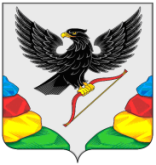 АДМИНИСТРАЦИЯ МУНИЦИПАЛЬНОГО РАЙОНА«НЕРЧИНСКИЙ РАЙОН» ЗАБАЙКАЛЬСКОГО КРАЯПОСТАНОВЛЕНИЕ                      2020 года                                                                     № г. НерчинскО внесении изменений в постановление администрации муниципального района "Нерчинский район " «Об утверждении муниципальной программы «Совершенствование муниципального управления муниципального района "Нерчинский район " на 2018-2020 годы»от 27 декабря  2017 года № 134 В соответствии со ст.179 Бюджетного кодекса Российской Федерации,  постановлением администрации муниципального района «Нерчинский район» № 127 от 31.12.2015 года (в редакции от 22.03.2016 года №18, от 08.02.2018 года №27) «О порядке разработки и корректировки муниципальных программ муниципального района «Нерчинский район», администрация ПОСТАНОВЛЯЕТ:        1. Внести изменения в муниципальную программу «Совершенствование муниципального управления муниципального района "Нерчинский район " на 2018-2020 годы» (в редакции постановления администрации муниципального района «Нерчинский район» от 21.03.2018 года № 47, от 25.03.2019 года №23, от 31.03.2020 г. №12) (прилагаются).         2. Утвердить прилагаемые изменения в муниципальную программу«Совершенствование муниципального управления муниципального района "Нерчинский район " на 2018-2020 годы» (в редакции постановления администрации муниципального района «Нерчинский район» от 21.03.2018 года № 47, от 25.03.2019 года №23, от 31.03.2020 г. №12).          3. Настоящее постановление опубликовать в газете «Нерчинская звезда» и на официальном сайте муниципального района «Нерчинский район».        4. Настоящее постановление вступает в силу с  даты  опубликования.        5. Контроль за исполнением настоящего постановления оставляю за собой.Глава муниципального района «Нерчинский район»                                                           М.С. СлесаренкоУТВЕРЖДЕНО постановлением администрации муниципального района «Нерчинский район» от    октября  2020 года № Изменения, внесенные в Приложение к постановлению администрации муниципального района «Нерчинский район»"Совершенствование муниципального управления муниципального района "Нерчинский район " на 2018-2020 годы»В паспорте  Программы наименование Программы изложить в новой редакции:2. Сроки реализации Программы изложить в новой редакции:3. Объёмы и источники финансирования Программы изложить в новой редакции:4. Перечень мероприятий  Программы  изложить в новой редакции:Перечень мероприятий муниципальной программы«Совершенствование муниципального управления Нерчинского района  на 2021-2023 годы»5.  Приложение  №2  Программы изложить в новой редакции:Приложение № 2Утвержденопостановлением администрациимуниципального района «Нерчинский район»от «     » октября   2020  годаСВЕДЕНИЯо целевых показателях эффективности реализации муниципальной программ6.  В паспорте    подпрограммы 1 сроки реализации  изложить в новой редакции:7. Объёмы и источники финансирования подпрограммы 1 изложить в новой редакции:8. Приложение  №2  подпрограммы 1  изложить в новой редакцииПриложение № 2к подпрограмме 1СВЕДЕНИЯО целевых показателях эффективности реализации подпрограммы 19.  В паспорте    подпрограммы 2 сроки реализации  изложить в новой редакции:10. Объёмы и источники финансирования подпрограммы 2 изложить в новой редакции:11. Приложение  №2  подпрограммы 2  изложить в новой редакции:Приложение № 2к подпрограмме 2СВЕДЕНИЯо целевых показателях эффективности реализацииподпрограммы 2     12. В паспорте    подпрограммы 3 сроки реализации  изложить в новой редакции:13. Объёмы и источники финансирования подпрограммы 3 изложить в новой редакции:14. Приложение  №2  подпрограммы 3  изложить в новой редакции:                                                                                                                                                                Приложение 2                                                                                                                                                                  к подпрограмме 3СВЕДЕНИЯо целевых показателях эффективности реализации подпрограммы 315. В паспорте    подпрограммы 4 сроки реализации  изложить в новой редакции:16. Объёмы и источники финансирования подпрограммы 4 изложить в новой редакции:Приложение  №2  подпрограммы 4  изложить в новой редакции:               Приложение №2к подпрограмме ;Сведения о целевых показателях эффективности реализации подпрограммы 4Наименование Программы Муниципальная программа  «Совершенствование муниципального управления муниципального района "Нерчинский район " на 2018-2020 годы»(далее – Программа) Сроки реализации Программы 2021 – 2023 годы.  Объемы и источники финансирования Программы Общий объем финансирования Программы из средств бюджета Нерчинского района составляет  202073,75 тысяч рублей,в том числе: 2018 год –23855,6   тысяч рублей;2019 год – 25657,20 тысяч рублей;2020 год – 32590,0 тысяч рублей;в 2021 году – 36 245,0 тысяч рублей; в 2022 году – 39 869,5  тысяч рублей; в 2023 году – 43 856,45  тысяч рублей; № п/пНаименование мероприятиймуниципальной программыНаименование мероприятиймуниципальной программыНаименование мероприятиймуниципальной программыНаименование ответственного исполнителя (соисполнителя)Объем финансирования (тыс. руб.)Объем финансирования (тыс. руб.)Объем финансирования (тыс. руб.)Объем финансирования (тыс. руб.)Объем финансирования (тыс. руб.)Объем финансирования (тыс. руб.)Объем финансирования (тыс. руб.)Объем финансирования (тыс. руб.)Объем финансирования (тыс. руб.)Объем финансирования (тыс. руб.)Объем финансирования (тыс. руб.)Объем финансирования (тыс. руб.)№ п/пНаименование мероприятиймуниципальной программыНаименование мероприятиймуниципальной программыНаименование мероприятиймуниципальной программыНаименование ответственного исполнителя (соисполнителя)всего201820182019202020212022202220232023ПримечаниеПримечаниеМуниципальная программа «Совершенствование муниципального управления «Нерчинского района » на 2018-20120 годы»Муниципальная программа «Совершенствование муниципального управления «Нерчинского района » на 2018-20120 годы»Муниципальная программа «Совершенствование муниципального управления «Нерчинского района » на 2018-20120 годы»Муниципальная программа «Совершенствование муниципального управления «Нерчинского района » на 2018-20120 годы»Муниципальная программа «Совершенствование муниципального управления «Нерчинского района » на 2018-20120 годы»Муниципальная программа «Совершенствование муниципального управления «Нерчинского района » на 2018-20120 годы»Муниципальная программа «Совершенствование муниципального управления «Нерчинского района » на 2018-20120 годы»Муниципальная программа «Совершенствование муниципального управления «Нерчинского района » на 2018-20120 годы»Муниципальная программа «Совершенствование муниципального управления «Нерчинского района » на 2018-20120 годы»Муниципальная программа «Совершенствование муниципального управления «Нерчинского района » на 2018-20120 годы»Муниципальная программа «Совершенствование муниципального управления «Нерчинского района » на 2018-20120 годы»Муниципальная программа «Совершенствование муниципального управления «Нерчинского района » на 2018-20120 годы»Муниципальная программа «Совершенствование муниципального управления «Нерчинского района » на 2018-20120 годы»Муниципальная программа «Совершенствование муниципального управления «Нерчинского района » на 2018-20120 годы»Муниципальная программа «Совершенствование муниципального управления «Нерчинского района » на 2018-20120 годы»Муниципальная программа «Совершенствование муниципального управления «Нерчинского района » на 2018-20120 годы»Муниципальная программа «Совершенствование муниципального управления «Нерчинского района » на 2018-20120 годы»Совершенствование муниципального управления Нерчинского района  на 2018-2020 годы»Совершенствование муниципального управления Нерчинского района  на 2018-2020 годы»Совершенствование муниципального управления Нерчинского района  на 2018-2020 годы»Совершенствование муниципального управления Нерчинского района  на 2018-2020 годы»Администрация муниципального  района «Нерчинский район202073,75202073,7523855,6 0  25657,2032590,036245,036245,039869,5039869,5043856,4543856,45Подпрограмма 1 «Развитие архивного дела в  муниципальном районе «Нерчинский район» Подпрограмма 1 «Развитие архивного дела в  муниципальном районе «Нерчинский район» Подпрограмма 1 «Развитие архивного дела в  муниципальном районе «Нерчинский район» Подпрограмма 1 «Развитие архивного дела в  муниципальном районе «Нерчинский район» Администрация муниципального  района «Нерчинский район»400,0400,0000100,0100,0150,0150,0150,0150,01Совершенствование деятельности администрации муниципального района «Нерчинский район» в сфере архивного делаСовершенствование деятельности администрации муниципального района «Нерчинский район» в сфере архивного делаСовершенствование деятельности администрации муниципального района «Нерчинский район» в сфере архивного делаАдминистрация муниципального  района «Нерчинский район»000000000002Организация хранения, комплектования, учета и использования архивных документовОрганизация хранения, комплектования, учета и использования архивных документовОрганизация хранения, комплектования, учета и использования архивных документовАдминистрация муниципального  района «Нерчинский район»400,0400,0000100,0100,0150,0150,0150,0150,0Подпрограмма 2 «Развитие муниципальной службы в органах местного самоуправления муниципального района «Нерчинский район» Подпрограмма 2 «Развитие муниципальной службы в органах местного самоуправления муниципального района «Нерчинский район» Подпрограмма 2 «Развитие муниципальной службы в органах местного самоуправления муниципального района «Нерчинский район» Подпрограмма 2 «Развитие муниципальной службы в органах местного самоуправления муниципального района «Нерчинский район» Администрация муниципального  района «Нерчинский район»80,080,000030,030,040,040,050,050,01 Развитие кадрового потенциала администрации  муниципального района «Нерчинский район» Развитие кадрового потенциала администрации  муниципального района «Нерчинский район» Развитие кадрового потенциала администрации  муниципального района «Нерчинский район»Администрация муниципального  района «Нерчинский район», структурные подразделения администрации80,080,000030,030,040,040,050,050,0Подпрограмма 3 «Совершенствование осуществления муниципальных функций и предоставления муниципальных услуг в электронном виде - Электронный муниципалитет»Подпрограмма 3 «Совершенствование осуществления муниципальных функций и предоставления муниципальных услуг в электронном виде - Электронный муниципалитет»Подпрограмма 3 «Совершенствование осуществления муниципальных функций и предоставления муниципальных услуг в электронном виде - Электронный муниципалитет»Подпрограмма 3 «Совершенствование осуществления муниципальных функций и предоставления муниципальных услуг в электронном виде - Электронный муниципалитет»Администрация муниципального  района «Нерчинский район»900,0900,00100,00200,0200,0300,0300,0400,0400,011Обеспечение функционирования системы электронного документооборота и предоставления муниципальных услуг в электронном видеОбеспечение функционирования системы электронного документооборота и предоставления муниципальных услуг в электронном видеАдминистрация муниципального  района «Нерчинский район»100,0100,00100,0000000022Обеспечение деятельности администрации района  средствами вычислительной техники и информационными ресурсамиОбеспечение деятельности администрации района  средствами вычислительной техники и информационными ресурсамиАдминистрация муниципального  района «Нерчинский район»800,0800,0000200,0200,0300,0300,0400,0400,0Подпрограмма 4 «Обеспечение эффективного функционирования  администрации муниципального района «Нерчинский район»»Подпрограмма 4 «Обеспечение эффективного функционирования  администрации муниципального района «Нерчинский район»»Подпрограмма 4 «Обеспечение эффективного функционирования  администрации муниципального района «Нерчинский район»»Подпрограмма 4 «Обеспечение эффективного функционирования  администрации муниципального района «Нерчинский район»»Администрация  муниципального района «Нерчинский район»200693,75200693,7523855,6 0  25657,2032590,035915,035915,039379,5039379,5043256,4543256,45111Содержание  кадрового потенциала администрации муниципального района «Нерчинский район»Администрация муниципального  района «Нерчинский район»126849,70126849,7027873,4019302,3023229,026115,026115,029510,029510,032356,4532356,45222Обеспечение органов местного самоуправления района коммунальными услугами, транспортными услугами, услугами связи, услугами по содержанию имущества, прочими услугамиАдминистрация муниципального  района «Нерчинский район»50968,8650968,868393,866004,908570,09000,09000,09000,09000,010000,010000,0333Улучшение материально-технической базы органов местного самоуправления районаАдминистрация муниципального  района «Нерчинский район»4081,174081,17470,67250,0791,0800,0800,0869,50869,50900,0900,0Наименование показателяЕд.изм.Значения показателей эффективностиЗначения показателей эффективностиЗначения показателей эффективностиЗначения показателей эффективностиЗначения показателей эффективностиЗначения показателей эффективностиНаименование показателяЕд.изм.2018факт2019факт2020оценка2021план2022план2023планПоказатель 1 «Уровень удовлетворенности граждан работой администрации  района»%71,43065656565Показатель 2  «Уровень удовлетворенности граждан качеством муниципальных услуг, оказываемых администрацией района»%546070707070Показатель 3 «Уровень удовлетворенности граждан информационной открытостью администрацией района»%304050505050Показатель 4 «Расходы бюджета муниципального района «Нерчинский район»  на содержание работников органов местного самоуправления в расчете на одного жителя района»рублях130011282000200020002000Сроки реализации подпрограммы 12021 – 2023 годы.  Объемы и источники финансирования подпрограммы 1 Общий объем финансирования подпрограммы 1 из средств бюджета Нерчинского района составляет  400 тысяч рублей,в том числе: 2018 год –0 тысяч рублей;2019 год – 0 тысяч рублей;2020 год –0 тысяч рублей;в 2021 году –100,0 тысяч рублей; в 2022 году –150,0  тысяч рублей; в 2023 году – 150,0  тысяч рублей; № п/пНаименование программы, наименование показателяЕд. изм.%Значения показателей эффективностиЗначения показателей эффективностиЗначения показателей эффективностиЗначения показателей эффективностиЗначения показателей эффективностиЗначения показателей эффективностиЗначения показателей эффективности№ п/пНаименование программы, наименование показателяЕд. изм.%2018 годфакт2019 факт2020оценка 2021план2022план2023планпримечаниеЗадача 2 «Организация хранения, комплектования, учета и использования архивных документов»Задача 2 «Организация хранения, комплектования, учета и использования архивных документов»Задача 2 «Организация хранения, комплектования, учета и использования архивных документов»Задача 2 «Организация хранения, комплектования, учета и использования архивных документов»Задача 2 «Организация хранения, комплектования, учета и использования архивных документов»Задача 2 «Организация хранения, комплектования, учета и использования архивных документов»Задача 2 «Организация хранения, комплектования, учета и использования архивных документов»1Показатель 1 «Доля архивных документов, обеспеченных условиями хранения в соответствующими современными требованиями»%5560707070702Показатель 2 «Доля описанных архивных документов»%9294,597979797Сроки реализации подпрограммы 22021 – 2023 годы.  Объемы и источники финансирования подпрограммы 2 Общий объем финансирования подпрограммы 2 из средств бюджета Нерчинского района составляет 80 тысяч рублей,в том числе: 2018 год –0 тысяч рублей;2019 год – 0 тысяч рублей;2020 год –0 тысяч рублей;в 2021 году –30,0 тысяч рублей; в 2022 году –40,0  тысяч рублей; в 2023 году – 50,0  тысяч рублей; Наименование программы, наименование показателя  Ед.Изм.Значения показателей эффективностиЗначения показателей эффективностиЗначения показателей эффективностиЗначения показателей эффективностиЗначения показателей эффективностиЗначения показателей эффективностиЗначения показателей эффективностиЗначения показателей эффективностиНаименование программы, наименование показателя  Ед.Изм.2018 факт2019 факт2020 оценка2021план2022план2023план2023планПриме-чаниеПоказатель 1 «Доля муниципальных служащих, повышавших профессиональный уровень в течение года, от общего количества»%12,912,99,710151520-Показатель 2 «Доля должностей муниципальной службы, на которые сформирован кадровый резерв»%50607075757575-Сроки реализации подпрограммы  32021 – 2023 годы.  Объемы и источники финансирования подпрограммы 3 Общий объем финансирования подпрограммы 3 из средств бюджета Нерчинского района составляет 900 тысяч рублей,в том числе: 2018 год –0 тысяч рублей;2019 год –100,0 тысяч рублей;2020 год –0 тысяч рублей;в 2021 году –200,0 тысяч рублей; в 2022 году –300,0  тысяч рублей; в 2023 году – 400,0  тысяч рублей; Наименование программы, наименование показателяЕд. изм.Значения показателей эффективностиЗначения показателей эффективностиЗначения показателей эффективностиЗначения показателей эффективностиЗначения показателей эффективностиЗначения показателей эффективностиЗначения показателей эффективностиЗначения показателей эффективностиЗначения показателей эффективностиЗначения показателей эффективностиЗначения показателей эффективностиЗначения показателей эффективностиНаименование программы, наименование показателяЕд. изм.2018 факт2019    
факт2019    
факт2020     
оценка2021план2022план2022план2022план2023план2023планПримечаниеПримечаниеПодпрограмма 3 «Совершенствование осуществления муниципальных функций и предоставления качественных муниципальных услуг в электронном виде - Электронный муниципалитет»Подпрограмма 3 «Совершенствование осуществления муниципальных функций и предоставления качественных муниципальных услуг в электронном виде - Электронный муниципалитет»Подпрограмма 3 «Совершенствование осуществления муниципальных функций и предоставления качественных муниципальных услуг в электронном виде - Электронный муниципалитет»Подпрограмма 3 «Совершенствование осуществления муниципальных функций и предоставления качественных муниципальных услуг в электронном виде - Электронный муниципалитет»Подпрограмма 3 «Совершенствование осуществления муниципальных функций и предоставления качественных муниципальных услуг в электронном виде - Электронный муниципалитет»Подпрограмма 3 «Совершенствование осуществления муниципальных функций и предоставления качественных муниципальных услуг в электронном виде - Электронный муниципалитет»Подпрограмма 3 «Совершенствование осуществления муниципальных функций и предоставления качественных муниципальных услуг в электронном виде - Электронный муниципалитет»Подпрограмма 3 «Совершенствование осуществления муниципальных функций и предоставления качественных муниципальных услуг в электронном виде - Электронный муниципалитет»Подпрограмма 3 «Совершенствование осуществления муниципальных функций и предоставления качественных муниципальных услуг в электронном виде - Электронный муниципалитет»Подпрограмма 3 «Совершенствование осуществления муниципальных функций и предоставления качественных муниципальных услуг в электронном виде - Электронный муниципалитет»Подпрограмма 3 «Совершенствование осуществления муниципальных функций и предоставления качественных муниципальных услуг в электронном виде - Электронный муниципалитет»Подпрограмма 3 «Совершенствование осуществления муниципальных функций и предоставления качественных муниципальных услуг в электронном виде - Электронный муниципалитет»Подпрограмма 3 «Совершенствование осуществления муниципальных функций и предоставления качественных муниципальных услуг в электронном виде - Электронный муниципалитет»Подпрограмма 3 «Совершенствование осуществления муниципальных функций и предоставления качественных муниципальных услуг в электронном виде - Электронный муниципалитет»Задача 1 «Обеспечение предоставления муниципальных услуг в электронном виде»Задача 1 «Обеспечение предоставления муниципальных услуг в электронном виде»Задача 1 «Обеспечение предоставления муниципальных услуг в электронном виде»Задача 1 «Обеспечение предоставления муниципальных услуг в электронном виде»Задача 1 «Обеспечение предоставления муниципальных услуг в электронном виде»Задача 1 «Обеспечение предоставления муниципальных услуг в электронном виде»Задача 1 «Обеспечение предоставления муниципальных услуг в электронном виде»Задача 1 «Обеспечение предоставления муниципальных услуг в электронном виде»Задача 1 «Обеспечение предоставления муниципальных услуг в электронном виде»Задача 1 «Обеспечение предоставления муниципальных услуг в электронном виде»Задача 1 «Обеспечение предоставления муниципальных услуг в электронном виде»Задача 1 «Обеспечение предоставления муниципальных услуг в электронном виде»Задача 1 «Обеспечение предоставления муниципальных услуг в электронном виде»Задача 1 «Обеспечение предоставления муниципальных услуг в электронном виде»Показатель 1 «Доля учреждений участвующих в системе электронного документооборота%50608080808080808080Показатель 2 «Доля муниципальных услуг, которые можно получить в электронном виде к общему количеству муниципальных услуг»%30405050505050505050Задача 2 «Модернизация средства вычислительной техники и информационных ресурсов»Задача 2 «Модернизация средства вычислительной техники и информационных ресурсов»Задача 2 «Модернизация средства вычислительной техники и информационных ресурсов»Задача 2 «Модернизация средства вычислительной техники и информационных ресурсов»Задача 2 «Модернизация средства вычислительной техники и информационных ресурсов»Задача 2 «Модернизация средства вычислительной техники и информационных ресурсов»Задача 2 «Модернизация средства вычислительной техники и информационных ресурсов»Задача 2 «Модернизация средства вычислительной техники и информационных ресурсов»Задача 2 «Модернизация средства вычислительной техники и информационных ресурсов»Задача 2 «Модернизация средства вычислительной техники и информационных ресурсов»Задача 2 «Модернизация средства вычислительной техники и информационных ресурсов»Задача 2 «Модернизация средства вычислительной техники и информационных ресурсов»Задача 2 «Модернизация средства вычислительной техники и информационных ресурсов»Задача 2 «Модернизация средства вычислительной техники и информационных ресурсов»Показатель 1 «Доля модернизированных средств вычислительной техники, оргтехники и сетевого оборудования».%6060606060606060606060Сроки реализации подпрограммы  42021 – 2023 годы.  Объемы и источники финансирования подпрограммы 4 Общий объем финансирования подпрограммы 4 из средств бюджета Нерчинского района составляет 900 тысяч рублей,в том числе: 2018 год – 23855,6 0  тысяч рублей2019 год – 25657,20 тысяч рублей2020 год –2590,0 тысяч рублейв 2021 году – 35915,0 тысяч рублейв 2022 году – 39379,50 тысяч рублейв 2023 году –  43256,45 тысяч рублей№Наименование показателя подпрограммыНаименование показателя подпрограммыЕдиница измерения%Значение показателей эффективностиЗначение показателей эффективностиЗначение показателей эффективностиЗначение показателей эффективностиЗначение показателей эффективности№Наименование показателя подпрограммыНаименование показателя подпрограммыЕдиница измерения%№Наименование показателя подпрограммыНаименование показателя подпрограммыЕдиница измерения%2018факт2019 факт  2020   оценка2020   оценка2021план2022план2023планЦель подпрограммы – создание условий для бесперебойного функционирования органов местного самоуправления районаЦель подпрограммы – создание условий для бесперебойного функционирования органов местного самоуправления районаЦель подпрограммы – создание условий для бесперебойного функционирования органов местного самоуправления районаЦель подпрограммы – создание условий для бесперебойного функционирования органов местного самоуправления районаЦель подпрограммы – создание условий для бесперебойного функционирования органов местного самоуправления районаЦель подпрограммы – создание условий для бесперебойного функционирования органов местного самоуправления районаЦель подпрограммы – создание условий для бесперебойного функционирования органов местного самоуправления районаЦель подпрограммы – создание условий для бесперебойного функционирования органов местного самоуправления районаЦель подпрограммы – создание условий для бесперебойного функционирования органов местного самоуправления районаЦель подпрограммы – создание условий для бесперебойного функционирования органов местного самоуправления районаЦель подпрограммы – создание условий для бесперебойного функционирования органов местного самоуправления районаЗадача:  «Обеспечение реализации муниципальной программы»Задача:  «Обеспечение реализации муниципальной программы»Задача:  «Обеспечение реализации муниципальной программы»Задача:  «Обеспечение реализации муниципальной программы»Задача:  «Обеспечение реализации муниципальной программы»Задача:  «Обеспечение реализации муниципальной программы»Задача:  «Обеспечение реализации муниципальной программы»Задача:  «Обеспечение реализации муниципальной программы»Задача:  «Обеспечение реализации муниципальной программы»Задача:  «Обеспечение реализации муниципальной программы»Задача:  «Обеспечение реализации муниципальной программы»1         Своевременная  оплата коммунальных услуг,  услуг связи, услуг по содержанию имущества, прочих  услуг%%1001001001001001001002Улучшение материально-технической базытыс.рубляхтыс.рублях470,67250,0250,0791,0800,0869,50900,0